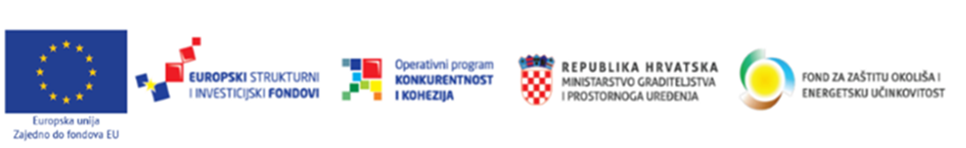 EU PROJEKT KK.04.2.1.04.0062. „Energetska obnova objekta OŠ Eugen Kumičić na adresi Franje Čandeka 40 u Rijeci“R E P U B L I K A   H R V A T S K APRIMORSKO-GORANSKA  ŽUPANIJA   GRAD RIJEKAOdjel gradske uprave za javnu nabavuKLASA: 406-09/19-04/31URBROJ: 2170/01-18-00-19-3Poziv za dostavu ponuda u postupku jednostavne nabaveUslugastručnog nadzora nad izvođenjem radova ikoordinatora zaštite na radu tijekom građenjaza radove na energetskoj obnoviOŠ EUGEN KUMIČIĆ, FRANJE ČANDEKA 40, RIJEKAEvidencijski broj nabave: 17-00-53/2019CPV oznaka: 71247000-1Pročelnica: 									______________________									         Nada Gunjača Rijeka, srpanj 2019.Naručitelj Grad Rijeka pokrenuo je postupak nabave za koji sukladno članku 12. stavak 1. točka 1. a),  Zakona o javnoj nabavi („Narodne novine“ broj 120/16 – dalje u tekstu: ZJN 2016) nije obvezan provesti jedan od postupaka propisan Zakonom o javnoj nabavi, s obzirom na to da je procijenjena vrijednost nabave ove usluge manja od 200.000,00 kuna bez PDV-a. Stoga se nabava provodi sukladno odredbama Pravilnika o provedbi postupaka jednostavne nabave („Službene novine Grada Rijeke“ broj 3/2017– dalje u tekstu: Pravilnik).OPĆI PODACIProjekt „Energetska obnova objekta OŠ Eugen Kumičić na adresi Franje Čandeka 40 u Rijeci“ bio je prijavljen na javni poziv za dostavu projektnih prijedloga „Energetska obnova i korištenje obnovljivih izvora energije u zgradama javnog sektora“ (referentni broj: KK.04.2.1.04) za dodjelu bespovratnih sredstava za projekte financirane iz europskih strukturnih i investicijskih fondova u financijskom razdoblju 2014.-2020. godine raspisan od strane Ministarstva graditeljstva i prostornog uređenja.Ugovor o dodjeli bespovratnih sredstava za projekt Energetska obnova objekta OŠ Eugen Kumičić na adresi Franje Čandeka 40 u Rijeci – Referentni broj: KK.04.2.1.04.0062. potpisan je između Ministarstva graditeljstva i prostornog uređenja (PT1), Fonda za zaštitu okoliša i energetsku učinkovitost (PT2) i Grada Rijeke (Korisnika) 27. kolovoza 2018. godine KLASA: 940-01/18-01/14, URBROJ: 2170/01-17-00-18-5 te je Grad istim preuzeo obvezu realizacije projekta energetske obnove OŠ Eugen Kumičić. PODACI O  NARUČITELJUNaručitelj: 			GRAD RIJEKASjedište: 			Korzo 16, 51000 RIJEKAOIB:				54382731928Odgovorna osoba: 		mr.sc. Vojko Obersnel, gradonačelnikBroj telefona: 			+385 (0) 51 209 527Broj telefaksa: 		+385 (0) 51 334 008Internetska stranica:  	www.rijeka.hrAdresa elektroničke pošte: 	gradonacelnik@rijeka.hrOSOBE ZADUŽENE ZA KOMUNIKACIJU S GOSPODARSKIM SUBJEKTIMA GRAD RIJEKAOdjel gradske uprave za gospodarenje imovinomIme i prezime: 		Mihaela MogušBroj telefona:    		+385 (0) 51 209 363Adresa elektroničke pošte:	mihaela.mogus@rijeka.hr GRAD RIJEKA Odjel gradske uprave za gospodarenje imovinomIme i prezime: 		Radmila JovanovićBroj telefona:    		+385 (0) 51 209 354Adresa elektroničke pošte:	radmila.jovanovic@rijeka.hr GRAD RIJEKAOdjel gradske uprave za javnu nabavuIme i prezime: Tomislav MedančićBroj telefona: +385 (0) 51 209 595Adresa elektroničke pošte: tomislav.medancic@rijeka.hr EVIDENCIJSKI BROJ NABAVE17-00-53/2019POPIS GOSPODARSKIH SUBJEKATA S KOJIMA JE NARUČITELJ U SUKOBU INTERESASukladno članku 80.  stavak 2. točka 2. ZJN-a 2016 Naručitelj objavljuje :Naručitelj Grad Rijeka je, u smislu odredbe iz članka 3. Pravilnika, a u vezi s člancima 76. i 77. ZJN 2016, u sukobu interesa sa sljedećim gospodarskim subjektima:POLIKLINIKA IVANIŠ zdravstvena ustanova za internu medicinu i oralnu kirurgiju,  Zametska 100, 51000 Rijeka, OIB:97226001784, o čemu je objavljen podatak na web stranici Grada https://www.rijeka.hr/gradska-uprava/javna-nabava/.Tijekom pripreme ovog Poziva za dostavu ponude Naručitelj nije koristio usluge i savjete neovisnih stručnjaka.VRSTA POSTUPKA NABAVENaručitelj provodi postupak jednostavne nabave – javno prikupljanje ponuda za nabavu usluga. sukladno odredbama članka 5. Pravilnika te uvjetima i zahtjevima iz ovog Poziva.Naručitelj upućuje poziv za dostavu ponuda svim zainteresiranim gospodarskim subjektima objavom na web stranicama Grada Rijeke – Nabava Grada Rijeke ispod zakonskog praga - https://www.rijeka.hr/gradska-uprava/javna-nabava/nabava-zakonskog-praga-profil-grada-rijeke/.PROCIJENJENA VRIJEDNOST NABAVE Ukupna procijenjena vrijednost predmeta nabave u ovom postupku jednostavne nabave iznosi 122.000,00 kuna bez poreza na dodanu vrijednost (PDV-a).KORISNIK  NABAVE Grad Rijeka, Odjel gradske uprave za gospodarenje imovinom.VRSTA UGOVORA O NABAVIUgovor o nabavi usluga.PODACI O PREDMETU NABAVEOPIS I TEHNIČKE SPECIFIKACIJE PREDMETA NABAVEPredmet nabave je usluga stručnog nadzora nad izvođenjem radova i koordinatora zaštite na radu tijekom građenja za radove na energetskoj obnovi OŠ EUGEN KUMIČIĆ, FRANJE ČANDEKA 40, RIJEKA.Oznaka i naziv iz Jedinstvenog rječnika javne nabave (CPV): 71247000-1 Nadzor građevinskih radovaUsluga koje je predmet nabave vršiti će se prema niže navedenoj projektnoj dokumentaciji i troškovniku radova bez cijena koji su sastavni dio ovog poziva, a sve sukladno važećim propisima na području gradnje.Kratak opis radova koji se planiraju izvesti:obnova čitave ovojnice objekta, vanjskih zidova, izolaciju ravnog krova,predviđena je i zamjena postojeće aluminijske bravarije novom aluminijskom bravarijom, ugradnja termostatskih radijatorskih ventila, rekonstrukcija sustava zaštite od djelovanja munje, zamjena postojeće rasvjete učinkovitijom te ugradnja sustava daljinskog očitanja električne energije.Ukupna planirana vrijednost radova iznosi 6.902.918,63 HRK (PDV uključen).Točan opseg radova određen je sljedećom projektnom dokumentacijom te troškovnikom koji su prilog ovom pozivu (PRILOG 5. i PRILOG 6.):Glavnim projektom za energetsku obnovu OSNOVNE ŠKOLE EUGEN KUMIČIĆ U RIJECI, zajednička oznaka projekta 44/16, glavni projektant Marija Pečarić, dipl. ing. građ., od lipnja 2016., koji se sastoji od:MAPE 1 - Arhitektonskog projekta br. 44/16-A od lipnja 2016 – PEČARIĆ CONSULT d.o.o. Kastav, Tometići 2, projektant Marija Pečarić, dipl.ing.građ.,MAPE 2 - Elektrotehničkog projekta br.EP-16/69 od lipnja 2016 – ELIS INŽENJERING d.o.o. Rijeka ,Žrtava fašizma 1, projektant Mihael Škrabalo, mag.ing.el., MAPE 3 – Strojarski elaborat br.16-21/ST od lipnja 2016. – AMF INŽENJERING d.o.o., Nova cesta 68, Opatija, projektant Duško Franković, dipl.ing.stroj.,MAPE 4 – Plan izvođenja radova br. PIR-12/16 od lipnja 2016. – INSPEKT PAZIN d.o.o., Pazin, Sarčija 28a, projketant Toni Lakošeljac, dipl.ing.stroj.,Troškovnikom radova bez cijena.Za nabavu opisanih radova Naručitelj je proveo otvoreni postupak javne nabave.                                          Podaci o provedenom postupku dostupni su u Elektroničkom oglasniku javne nabave RH: https://eojn.nn.hr/SPIN/APPLICATION/IPN/DocumentManagement/DokumentPodaciFrm.aspx?id=2759904 .OPIS I OZNAKA GRUPA PREDMETA NABAVEPredmet nabave nije podijeljen u grupe jer predstavlja  jedinstvenu tehničku, tehnološku, funkcionalnu i drugu objektivno određenu cjelinu. Nadalje, predmet nabave predstavlja kontinuirane, vremenski i tehničko tehnološko međusobno zavisne aktivnosti. Stoga je za naručitelja jedino prihvatljivo rješenje sklopiti ugovor za cjeloviti predmet nabave, odnosno za uslugu stručnog nadzora nad izvođenjem radova i koordinatora zaštite na radu za sve vrste radova, koju će obavljati više odgovornih stručnih osoba u okviru zadaća koje imaju tijekom građenja. Zbog navedenog, ponuditelj je u obvezi ponuditi predmet nabave u cijelosti.KOLIČINA I OPSEG  PREDMETA NABAVEKod nuđenja cijene za predmet nabave moraju se obuhvatiti sve radnje i poslovi koji su nužni za cjelokupnu i kvalitetnu izvedbu radova, u skladu sa Zakonom o gradnji ("Narodne novine" 153/13, 20/17, 39/19 - dalje u tekstu: Zakon o gradnji), Zakonom o zaštiti na radu („Narodne novine“ 71/14, 118/14, 154/14, 94/18, 96/18 - dalje u tekstu: Zakon o zaštiti na radu), važećim propisima i standardima kako bi se zadovoljili svi traženi uvjeti prema zakonskim odredbama u cilju zaštite interesa svih sudionika u gradnji.Usluga stručnog nadzora (građevinsko-obrtnički i instalaterski radovi) obuhvaća naročito sljedeće:upoznavanje s radovima koji će se izvoditi, pregled dokumentacije (tehničke dokumentacije, ugovora o izvođenju radova) te obilazak lokacije na kojoj će se izvoditi radovi,primopredaju gradilišta Izvođaču radova s izradom zapisnika o zatečenom stanju, uvođenje Izvođača u posao u skladu s ugovorom o izvođenju radova te primopredaju kompletne tehničke dokumentacije s dozvolama za izvođenje radova, suglasnostima i dr.,imenovanje glavnog nadzornog inženjera i imenovanje nadzornih inženjera po vrstama radova,osiguranje ovlaštenog koordinatora zaštite na radu u skladu sa Zakonom o zaštiti na radu te Pravilnikom o zaštiti na radu na privremenim gradilištima („Narodne novine“ br. 48/2018 – dalje u tekstu: Pravilnik o zaštiti na radu na privremenim gradilištima), kojega će prije početka izvođenja radova imenovati Naručitelj, a radi obavljanja poslova nadzora zaštite na radu,vršenje nadzora nad izvođenjem radova po vrstama radova pri čemu je potrebno osigurati građevinski nadzor, strojarski nadzor i elektrotehnički nadzor,svakodnevno, kontinuirano vršenje kontrole izvođenja radova po fazama u skladu s projektnom dokumentacijom za izvođenje sukladno Zakonu o gradnji te važećim propisima,vršenje kontrole kvalitete izvedenih radova, ugrađenih materijala i opreme putem atestne dokumentacije za materijale, svjedodžbi o ispitivanju, garantnih listova i drugo, svi rezultati tekućih ispitivanja, izvješća i ocjene kvalitete materijala i izvedenih radova moraju biti redovito dokumentirani na gradilištu kroz Građevinski dnevnik i dostavljeni na uvid Naručitelju,otvaranje, kontrolu i ovjeru gradilišne dokumentacije: Građevinskog dnevnika, Građevinske knjige te vršenje kontrole i ovjeravanje privremenih mjesečnih te okončane situacije,praćenje napredovanja radova, analiza uzroka eventualnih zakašnjenja te interveniranje radi svladavanja objektivnih razloga zakašnjenja i dovođenja tijeka radova u sklad sa rokom izvođenja radova,ako Izvođač kasni, obveza je stručnog nadzora dati prijedlog Naručitelju o utvrđivanju novog roka za ispunjenje ugovora i obavijest o nastanku ugovorenih penala,davanje uputa Izvođaču za ispravno, kvalitetno i što ekonomičnije izvođenje radova prema odobrenim projektima i eventualnim naknadnim izmjenama i dopunama, a u skladu s važećim propisima, normama i standardima,davanje uputa, kontrola i na licu mjesta pregledavanje, utvrđivanje i preuzimanje pojedine faze izvedenih radova putem građevinskog dnevnika,svakodnevno praćenje građenja prema odobrenim projektima uz stalno dnevno pristustvovanje na gradilištu tijekom cijelog perioda trajanja radova,vođenje i aktivno sudjelovanje na operativnim i drugim sastancima te vođenje zapisnika sa sastanaka,pravovremeno davanje potrebnih objašnjenja projekta i ostale dokumentacije na gradilištu te rješavanje pojedinih detalja izvedbe na zahtjev Izvođača i to u suradnji i uz suglasnost projektanta putem Građevinskog dnevnika,suradnju s projektantom i predstavnikom Naručitelja kod rješavanja pojedinih tehničkih pitanja, što uključuje i potrebe za izmjenom dijela projektnih rješenja, nadzorni inženjer je dužan iste projektno obraditi, predložiti projektantu i na tako predložena rješenja ishoditi pisanu suglasnost projektanta,izradu popisa dopuna i izmjena projektne dokumentacije,suradnju pri kontroli i utvrđivanju oštećenja imovine trećih osoba,vođenje primopredaje izvedenih radova Naručitelju i okončanog obračuna uz izradu zapisnika,obradu zahtjeva Izvođača za dodatnim radovima koji nisu predviđeni ugovornim troškovnikom uz pismenu suglasnost projektanta, ako se za to ukaže potreba, dodatne radove u konačnici mora odobriti Naručitelj pismenim putem,kontrolu obračunskih izmjera radova u Građevinskoj knjizi, prema stvarno izvedenim radovima, sa jediničnim cijenama iz ugovora, uključivo kontrolu analiza cijena za radove koji ugovorom nisu predviđeni,kontrolu tijeka izvođenja pojedinih vrsta radova u skladu sa terminskim planom te periodično (minimalno jednom mjesečno) izvješćivanje Naručitelja o stanju radova, trošenju sredstava, rokovima i kakvoćom izvedenih radova, od čega je najvažnije dostava pregleda viška i manjka izvedenih radova prije ispostave mjesečne situacije s izradom mjesečnog izvješća o stanju radova,prikupljanje i čuvanje dokumentacije potrebne za tehnički pregled građevine,izradu završnog izviješća nadzornih inženjera po vrstama radova i sveobuhvatnog završnog izvješća glavnog nadzornog inženjera sa objedinjavanjem izvješća nadzornih inženjera, a nakon završetka radova prije održavanja tehničkog pregleda,pripremu svih dopisa i dokumentacije te sudjelovanje na tehničkom pregledu,vođenje postupaka za otklanjanje nedostataka (manjkavosti) utvrđenih kod tehničkog pregleda u utvrđenom roku,primopredaju izvedenih radova Naručitelju kao i kompletne gradilišne i druge tehničke dokumentacije uz primopredajni zapisnik i zapisnik o okončanom obračunu.Usluga koordinatora zaštite na radu tijekom građenja, sukladno Zakonu o zaštiti na radu i Pravilniku o zaštiti na radu na privremenim gradilištima, obuhvaća naročito sljedeće:koordiniranje primjene načela zaštite na radu kod donošenja odluka o tehničkim i/ili organizacijskim mjerama tijekom planiranja pojedinih faza rada i kod određivanja rokova koji su potrebni za sigurno dovršenje pojedinih faza radova, koji se izvode istovremeno ili u slijedu,koordiniranje izvođenja odgovarajućih postupaka da bi se osiguralo da sve osobe koje sudjeluju u izvođenju radova dosljedno primjenjuju sljedeća načela zaštite na radu:- za održavanje primjerenog reda i zadovoljavajuće čistoće na gradilištu,- izbor i razmještaj mjesta rada, uzimajući pri tome u obzir način održavanja pristupnih putova	  te određivanja smjerova kretanja i površina za prolaz, kretanje ili za opremu,- uvjete pod kojima se rukuje različitim materijalima,- tehničko održavanje, prethodni i redoviti pregledi instalacija i opreme radi ispravljanja svih		  nedostataka koji mogu utjecati na sigurnost i zdravlje radnika,- razmještaj i označavanje površina za skladištenje različitih materijala, posebice kada se radi o	  opasnim materijalima i tvarima,- uvjete pod kojima se koriste i premještaju ili uklanjaju opasni materijali,- skladištenje i odlaganje ili uklanjanje otpadaka i opasnog materijala,- usklađivanje vremena izvođenja različitih vrsta radova ili faza radova na temelju odvijanja		  poslova na gradilištu,- suradnja između Izvođača i drugih osoba na gradilištu,- uzajamno djelovanje svih aktivnosti na mjestu na kojem se radi ili u blizini kojega se nalazi		  gradilište, teda radove izvode u skladu s planom izvođenja radova,izradu i poticanje izrade potrebnih usklađenja plana izvođenja radova i dokumentacije sa svim promjenama na gradilištu, organiziranje suradnje i uzajamnog izvješćivanja Izvođača radova i njegovih radničkih predstavnika, koji će zajedno ili jedan za drugim (u slijedu) raditi na istom gradilištu, s ciljem sprečavanja ozljeda na radu i zaštite zdravlje radnika,provjeru da li se radni postupci provode na siguran način i usklađivanje propisanih aktivnosti,organiziranje gradilišta na način da istome imaju pristup samo osobe koje su na njemu zaposlene i osobe koje imaju dozvolu ulaska na gradilište.U cilju provedbe zadaća koordinator zaštite na radu dužan je dnevno obilaziti gradilište i to na početku i na kraju radnog vremena Izvođača na gradilištu te evidentirati i konstatirati eventualno uočene nedostatke, odnosno nepravilnosti, upisom u kontrolne liste koje je dužan čuvati na gradilištu, a jedan primjerak iste uručiti inženjeru gradilišta, odnosno voditelju gradilišta, nadzornom inženjeru te predstavniku Naručitelja.Pored navedenih aktivnosti koordinator zaštite na radu mora obavljati i ostale poslove koji su nužni za provedbu zaštite na radu i osiguranje minimalnih sigurnosnih i zdravstvenih uvjeta za privremena ili pokretna gradilišta, a sve u skladu sa važećim propisima i standardima kako bi se zadovoljili svi traženi uvjeti prema zakonskim odredbama u cilju zaštite interesa svih sudionika u gradnji.U ponudi je potrebno obuhvatiti sve troškove nadzora po svim vrstama radova koji proizlaze iz gore navedenih obaveza, kao i troškove koordinatora zaštite na radu.TROŠKOVNIK Naručitelj je izradio troškovnik u Excel formatu, PRILOG 3. Troškovnik, koji čini sastavni dio ovog Poziva.Troškovnik mora biti dostavljen u ponudi i popunjen na izvornom predlošku bez mijenjanja, ispravljanja i prepisivanja izvornog teksta. Ponuditelj mora ispuniti sve zadane rubrike Troškovnika sukladno uputama iz točke 6. ovog oziva.Ako ponuditelj promijeni tekst ili količine navedene u obrascu Troškovnika, smatrat će se da je takva ponuda nepravilna te će iz tog razloga biti odbijena. MJESTO IZVRŠENJA UGOVORAOsnovna škola EUGEN KUMIČIĆ u Rijeci, Franje Čandeka 40,  k.č. br.3505/1 k.o. Zamet.ROK POČETKA I ZAVRŠETKA  IZVRŠENJA  UGOVORAUgovor stupa na snagu onoga dana kada ga potpiše posljednja ugovorna strana te je na snazi do izvršenja svih obaveza ugovornih strana kako je definirano ugovornim odredbama.Naručitelj će odabranog gospodarskog subjekta uvesti u posao najkasnije u roku od 15 (petnaest) dana od dana stupanja na snagu Ugovora.Ukupan rok izvođenja radova na energetskoj obnovi Osnovne škole EUGEN KUMIČIĆ je 210 kalendarskih dana od dana uvođenja u posao, planirani rok početka radova je krajem srpnja 2019. godine, a planirani rok završetka radova je krajem veljače 2020. godine, s time da se radovi zamjeni vanjske stolarije (ugradnja nove ALU stolarije),  radovi na zamjeni rasvjetnih tijela i radovi na ugradnji novih radijatorskih ventila moraju izvesti u roku od 60 dana od uvođenja u posao.Pod završetkom izvođenja radova smatra se dan kada je izvođač završio sve ugovorene radove, evidentirane u građevinskom dnevniku koji ovjerava nadzorni inženjer. Planirano trajanje ugovora za koji se provodi ovaj postupak nabave je kraj srpnja 2019. - kraj veljače 2020. Ukupan rok pružanja usluge je 210 kalendarskih dana od uvođenja u posao, odnosno za cijelo vrijeme trajanja ugovora o javnim radovima.Predmetne usluge obavljaju se tijekom izvođenja radova, tj. sukladno ugovorenom roku sa Izvođačem radova i planu izvođenja radova.Završetkom izvršenja predmetnih usluga smatra se uspješno obavljen tehnički pregled i uspješno izvršena primopredaja izvedenih radova Naručitelju.OSNOVE ZA ISKLJUČENJE GOSPODARSKOG SUBJEKTANEPLAĆANJE DOSPJELIH POREZNIH OBVEZA I OBVEZA ZA MIROVINSKO I ZDRAVSTVENO OSIGURANJENaručitelj će isključiti gospodarski subjekt iz postupka jednostavne nabave ako utvrdi da gospodarski subjekt nije ispunio obveze plaćanja dospjelih poreznih obveza i obveza za mirovinsko i zdravstveno osiguranje: u Republici Hrvatskoj, ako gospodarski subjekt ima poslovni nastan u Republici Hrvatskoj, ili u Republici Hrvatskoj ili u državi poslovnog nastana gospodarskog subjekta, ako gospodarski subjekt nema poslovni nastan u Republici Hrvatskoj.Iznimno od navedenog, Naručitelj neće isključiti gospodarski subjekt iz postupka jednostavne nabave ako mu sukladno posebnom propisu plaćanje obveza nije dopušteno ili mu je odobrena odgoda plaćanja.Za potrebe utvrđivanja nepostojanja ove osnove za isključenje gospodarski subjekt u ponudi dostavlja:potvrdu porezne uprave ili drugog nadležnog tijela države poslovnog nastana gospodarskog subjekta, koja ne smije biti starija od 30 (trideset) dana računajući od dana isteka roka za dostavu ponude,ako se u državi poslovnog nastana gospodarskog subjekta ovaj dokument ne izdaje ili ako ne obuhvaća sve okolnosti iz ove osnove za isključenje, gospodarski subjekt dostavlja izjavu pod prisegom ili, ako izjava pod prisegom prema pravu dotične države ne postoji, izjavu davatelja s ovjerenim potpisom kod nadležne sudske ili upravne vlasti, javnog bilježnika ili strukovnog ili trgovinskog tijela u državi poslovnog nastana gospodarskog subjekta., odnosno državi čiji je osoba državljanin, koja ne smije biti starija od 30 (trideset) dana od dana isteka roka za dostavu ponude.Nepostojanje osnova za isključenje utvrđuje se:u slučaju samostalne ponude gospodarskog subjekta (ponuditelja), za tog gospodarskog subjekta, u slučaju ponude zajednice gospodarskih subjekata (zajednice ponuditelja), za svakog člana zajednice, ukoliko gospodarski subjekt namjerava dati dio ugovora o nabavi u podugovor jednom ili više podugovaratelja, za svakog podugovaratelja. KRITERIJ ZA ODABIR GOSPODARSKOG SUBJEKTA (UVJETI SPOSOBNOSTI) SPOSOBNOST ZA OBAVLJANJE PROFESIONALNE DJELATNOSTI - UPIS U REGISTAR U DRŽAVI POSLOVNOG NASTANA GOSPODARSKOG SUBJEKTAGospodarski subjekt mora dokazati upis u sudski, obrtni, strukovni ili drugi odgovarajući registar u državi njegova poslovnog nastana. Za potrebe utvrđivanja ispunjavanja ovog uvjeta sposobnosti gospodarski subjekt u ponudi dostavlja:izvadak iz sudskog, obrtnog, strukovnog ili drugog odgovarajućeg registra koji se vodi u državi njegova poslovnog nastana,ako se u državi poslovnog nastana gospodarskog subjekta ovaj dokument ne izdaje, gospodarski subjekt dostavlja izjavu davatelja s ovjerenim potpisom kod nadležne sudske ili upravne vlasti, javnog bilježnika ili strukovnog ili trgovinskog tijela u državi poslovnog nastana gospodarskog subjekta.Izvod ili izjava ne smiju biti stariji od 3 (tri) mjeseca računajući od dana isteka roka za dostavu ponude.NAPOMENA: Gospodarski subjekti s poslovnim nastanom u RH nisu obvezni u ponudi dostaviti traženi	           dokaz jer će Naručitelj ispunjavanje ovog uvjeta sposobnosti provjeriti izravnim 		          pristupom javno dostupnim registrima.Ispunjavanje ovog uvjeta sposobnosti utvrđuje se:u slučaju samostalne ponude gospodarskog subjekta (ponuditelja), za tog gospodarskog subjekta, u slučaju ponude zajednice gospodarskih subjekata (zajednice ponuditelja), za svakog člana zajednice.ODREDBE KOJE SE ODNOSE NA PODUGOVARATELJE Gospodarski subjekt koji namjerava dati dio ugovora o nabavi u podugovor obvezan je u ponudbenom listu PRILOG 1.  navesti koji dio ugovora namjerava dati u podugovor (predmet ili količina, vrijednost ili postotni udio), navesti podatke o podugovarateljima (naziv ili tvrtka, sjedište, OIB ili nacionalni identifikacijski broj, broj računa, zakonski zastupnici podugovaratelja).Ovi podaci  bit će obvezni sastojci ugovora o nabavi. U slučaju podugovaranja, gospodarski subjekt mora dokazati da kod podugovaratelja ne postoje osnove za isključenje iz točke 3.1. ovog Poziva. Ako naručitelj utvrdi da postoji osnova za isključenje podugovaratelja, obvezan je od gospodarskog subjekta zatražiti zamjenu tog podugovaratelja u primjerenom roku ne kraćem od 5 kalendarskih dana. Sudjelovanje podugovaratelja ne utječe na odgovornost Izvršitelja za izvršenje ugovora o nabavi.Ako se dio ugovora o nabavi daje u podugovor, tada za dio ugovora koji je isti izvršio, Naručitelj neposredno plaća podugovaratelju, osim ako Izvršitelj dokaže da su obveze prema podugovaratelju za taj dio ugovora već podmirene). Izršitelj mora svom računu ili situaciji priložiti račune ili situacije svojih podugovaratelja koje je prethodno potvrdio. SADRŽAJ, NAČIN IZRADE I NAČIN DOSTAVE PONUDE Ponuda je izjava volje gospodarskog subjekta u pisanom obliku da će obavljati uslugu koja je predmet nabave u skladu s uvjetima i zahtjevima iz ovog Poziva.Pri izradi ponude gospodarski subjekt se mora pridržavati zahtjeva i uvjeta iz ovog Poziva i svih njegovih priloga te iste ne smije mijenjati.Podnošenjem ponude ponuditelj prihvaća sve uvjete navedene u ovom Pozivu.SADRŽAJ PONUDE Ponuda sadrži sljedeće:ponudbeni list (uredno ispunjen) – PRILOG 1. ovog poziva, izjavu o integritetu (uredno ispunjenu) – PRILOG 2. ovog poziva,troškovnik (uredno ispunjen) – PRILOG 3. ovog poziva,dokaz da ne postoje OSNOVE ZA ISKLJUČENJE sukladno ovom pozivu,dokaz o ispunjavanju KRITERIJA ZA ODABIR GOSPODARSKOG SUBJEKTA (UVJETA SPOSOBNOSTI) sukladno ovom pozivu.NAČIN IZRADE PONUDEPonuditelj se pri izradi ponude mora pridržavati zahtjeva i uvjeta iz ovog poziva za dostavu ponude. Ponuda se izrađuje na hrvatskom jeziku i latiničnom pismu. Dokumenti iz ponude mogu biti i na nekom drugom jeziku, ali se u tom slučaju obavezno prilaže i prijevod na hrvatski jezik.Ponuda se piše neizbrisivom tintom (pisano rukom ili ispisom putem štampača). Ponuda se izrađuje na način da čini cjelinu. Ponuda se uvezuje na način da se onemogući naknadno vađenje ili umetanje listova. Dijelove ponude kao što su mediji za pohranjivanje podataka i sl. koji ne mogu biti uvezani, ponuditelj obilježava nazivom i navodi u ponudi kao dio ponude. Ako je ponuda izrađena od više dijelova, ponuditelj mora u ponudi navesti od koliko se dijelova ponuda sastoji. Stranice ponude se označavaju brojem na način da je vidljiv redni broj stranice i ukupan broj stranica ponude. Ako je ponuda izrađena od više dijelova, stranice se označavaju na način da svaki sljedeći dio ponude započinje rednim brojem koji se nastavlja na redni broj stranice kojim završava prethodni dio. Ako je dio ponude dokument koji je izvorno numeriran (primjerice katalozi), ponuditelj ne mora taj dio ponude ponovno numerirati.Ponuda se dostavlja  u izvorniku. Ispravci u ponudi moraju biti izrađeni na način da su vidljivi te uz ispravke mora biti naveden datum ispravka i potpis ponuditelja.U roku za dostavu ponuda ponuditelj može izmijeniti svoju ponudu ili od nje odustati. Ako ponuditelj tijekom roka za dostavu ponude mijenja ponudu, smatra se da je ponuda dostavljena u trenutku dostave posljednje izmjene ponude. Izmijenjena ponuda smatra se novom ponudom te mora ispunjavati sve uvjete i zahtjeve propisane ovim Pozivom. Sve tražene dokumente koji se dostavljaju u ponudi ponuditelj može dostaviti u neovjerenoj preslici, pri čemu se neovjerenom preslikom smatra i neovjereni ispis elektroničke isprave.U slučaju postojanja sumnje u istinitost podataka navedenih u dokumentima koji čine ponudu, naručitelj može radi provjere istinitosti podataka od ponuditelja zatražiti da u primjerenom roku dostave izvornike.  NAČIN DOSTAVE PONUDE Ponuda se dostavlja u zatvorenoj omotnici na sljedeću adresu Naručitelja:GRAD RIJEKA (Pisarnica), Trpimirova 2/III, 51000 Rijeka.na prednjoj strani  omotnice mora biti  naznačeno:GRAD RIJEKAOdjel gradske uprave za javnu nabavuTrpimirova 6/II, 51000 Rijeka USLUGA STRUČNOG NADZORA NAD IZVOĐENJEM RADOVA IKOORDINATORA ZAŠTITE NA RADU TIJEKOM GRAĐENJAZA RADOVE NA ENERGETSKOJ OBNOVIOŠ EUGEN KUMIČIĆ, FRANJE ČANDEKA 40, RIJEKAEvidencijski broj nabave: 17-00-53/2019 "NE OTVARAJ"na poleđini ili u gornjem lijevom kutu omotnice:Naziv i adresa gospodarskog subjekta / zajednice gospodarskih subjekata/članovazajednice gospodarskih subjekataROK ZA DOSTAVU PONUDARok za dostavu ponuda je 18.07.2019. godine 10:00 sati.Ponuda mora biti dostavljena navedenoj pisarnici Naručitelja (Rijeka, Trpimirova 2/III), neovisno o načinu dostave ponude, do isteka roka za dostavu ponuda.NAČIN ODREĐIVANJA I PROMJENE CIJENE PONUDE Cijena ponude izražava se za cjelokupni predmet nabave.Cijena ponude piše se brojkama u apsolutnom iznosu i izražava se u kunama (HRK).Cijena ponude izražava se na temelju Troškovnika iz ponude koju je dostavio ponuditelj.Ako cijena ponude bez poreza na dodanu vrijednost izražena u troškovniku ne odgovara cijeni ponude bez poreza na dodanu vrijednost izraženoj u ponudbenom listu, vrijedi cijena ponude bez poreza na dodanu vrijednost izražena u troškovniku.Iznosi iskazani u ponudi u kunama navode se s decimalnim brojem, s decimalnim zarezom i dva decimalna mjesta.U ponudbenom listu i troškovniku ponuditelji su dužni iskazati:• cijenu ponude bez PDV-a,• iznos PDV-a,• cijenu ponude s PDV-om.U cijenu ponude bez poreza na dodanu vrijednost moraju biti uračunati svi troškovi, uključujući posebne poreze, trošarine i carine, ako postoje, te popusti.Ako ponuditelj nije u sustavu poreza na dodanu vrijednost ili je predmet nabave oslobođen poreza na dodanu vrijednost, u ponudbenom listu i troškovniku, na mjesto predviđeno za upis cijene ponude s porezom na dodanu vrijednost, upisuje se isti iznos kao što je upisan na mjestu predviđenom za upis cijene ponude bez poreza na dodanu vrijednost, a mjesto predviđeno za upis iznosa poreza na dodanu vrijednost ostavlja se prazno.Cijene za predmet ove nabave su fiksne i nepromjenjive tijekom cijelog ugovornog razdoblja.Jedinične cijene za sve stavke iz troškovnika su fiksne i nepromjenjive tijekom cijelog ugovornog razdoblja.U slučaju produljenja roka pružanja usluge koji je posljedica produljenja roka izvođenja radova temeljem Ugovora o javnim radovima, izmijenit će se i ukupno ugovorena cijena usluge sukladno broju dana za koje se rok izvršenja usluge produljuje. U tom slučaju iznos cijene usluge po danu obračunat će se na način da se ponuđena cijena usluge iz stavke ponudbenog  troškovnika preračuna u dane, a pri čemu se uzima da mjesec ima 30 dana, i pomnoži s brojem dana za koje je produljen rok izvršenja usluge.Napomena: Naručitelj je u sustavu PDV-a. Ukoliko je odabrani gospodarski subjekt porezni obveznik, isti prenosi poreznu obvezu Naručitelju.KRITERIJ ZA ODABIR PONUDEKriterij za odabir ponude je najniža cijena.Naručitelj ne može koristiti pravo na pretporez, stoga uspoređuje cijene ponuda s PDV-om.ROK VALJANOSTI PONUDERok valjanosti ponude iznosi minimalno 60 dana od isteka roka za dostavu ponuda.Ponuda s kraćim rokom valjanosti ponude smatrati će se nepravilnom te će iz tog razloga biti odbijena. JAMSTVO ZA UREDNO ISPUNJENJE UGOVORA Odabrani ponuditelj je obavezan u roku od petnaest (15) dana od dana stupanja na snagu ugovora o nabavi Naručitelju dostaviti jamstvo za uredno ispunjenje ugovora za slučaj povrede ugovornih obveza, u apsolutnom iznosu izraženom visini 10% vrijednosti ugovora u HRK bez PDV-a, s rokom važenja do dana uredne primopredaje radova.Jamstvo za uredno ispunjenje ugovora o nabavi daje se u obliku: bankarske garancije iz koje mora biti razvidno sljedeće:da se radi o jamstvu za uredno ispunjenje ugovora o predmetnoj nabavi za slučaj povrede ugovornih obveza,da je korisnik garancije Grada Rijeke, Rijeka, Korzo 16, OIB: 54382731928,klauzula "plativo na prvi poziv" odnosno "bez prava prigovora",da se radi o bezuvjetnoj garanciji,iznos jamstva,rok važenja garancije,ilinovčanog pologa koji se uplaćuje na poslovni račun Naručitelja u traženom iznosu uz obvezno navođenje svrhe jamstva - da se radi o jamstvu za uredno ispunjenje ugovora o predmetnoj nabavi za slučaj povrede ugovornih obveza:IBAN: HR3224020061500265860 (račun Depozita Grada Rijeke)Model – Poziv na broj: HR00 9016-OIB (ili odgovarajući porezni broj ino-ponuditelja)Opis plaćanja: Jamstvo za _____________, SWIFT CODE: ESBCHR22 .Ukoliko odabrani ponuditelj ne dostavi jamstvo za uredno ispunjenje ugovora sukladno naprijed navedenom Naručitelj ima pravo raskinuti ugovor.U slučaju produljenja roka izvršenja ugovora odabrani ponuditelj obvezan je Naručitelju dostaviti novo jamstvo ili dodatak postojećem u visini 10% ukupno ugovorene vrijednosti usluga bez PDV-a i to za naredno razdoblje u kojem će izvršiti uslugu. Novo jamstvo ili dodatak postojećem odabrani ponuditelj je obvezan dostaviti najkasnije 5 (pet) dana prije isteka roka važenja jamstva za uredno ispunjenje ugovora. U suprotnom Naručitelj može naplatiti jamstvo za uredno ispunjenje ugovora, te ima pravo raskinuti ugovor.Ako jamstvo za uredno ispunjenje ugovora o nabavi ne bude naplaćeno, Naručitelj će ga vratiti Izvršitelju po uredno obavljenom poslu, odnosno po zaprimanju urednog završnog izvješća glavnog nadzornog inženjera. BITNI UVJETI ZA IZVRŠENJE UGOVORAUgovor mora biti sklopljen i izvršavati se u skladu s uvjetima određenima u ovom pozivu i odabranom ponudom.Na ostale bitne uvjete u vezi s predmetom nabave i ugovorom o nabavi s odabranim ponuditeljem odgovarajuće će se primjenjivati odredbe Zakona o obveznim odnosima te drugi relevantni zakoni i podzakonski propisi koji reguliraju izvršenje predmetne nabave. POSEBNI UVJETI ZA IZVRŠENJE UGOVORAPrijedlog ugovora o nabavi predmetnih usluga PRILOG 4. sastavni je dio ovog poziva i odabrani gospodarski subjekt dužan je u svemu postupati sukladno ovom pozivu, odabranoj ponudi i ugovoru.Ugovor se mora izvršavati sukladno zahtjevima i uvjetima utvrđenim tehničkim specifikacijama i ostalim uvjetima i zahtjevima iz ovog poziva.Odabrani ponuditelj se obvezuje ugovorene usluge izvršavati s obveznim angažmanom potrebnog broja stručnjaka kako bi predmetne usluge bile završene u zahtijevanom roku za izvršenje.Odabrani ponuditelj dužan je u ispunjavanju obveze iz svoje profesionalne djelatnosti postupati prema pravilima struke i s povećanom pažnjom (pažnja dobrog stručnjaka).Naručitelj se obvezuje da će najkasnije u roku od 15 (slovima: petnaest) dana od dana stupanja ovoga Ugovora na snagu uvesti Izvršitelja u posao.Smatra se da je Izvršitelj uveden u posao kada mu Naručitelj uruči:- akt gradnje,- projektnu dokumentaciju potrebnu za građenje sukladno Zakonu o gradnji,- Ugovor o izvođenju javnih radova između Izvođača radova i Naručitelja sa prilozima.Naručitelj se obvezuje po završetku izvođenja ugovorenih radova preuzeti izvedene radove.Odabrani ponuditelj dužan je u roku od 15 dana od dana stupanja na snagu Ugovora o nabavi usluga Naručitelju predati jamstvo za uredno ispunjenje ugovornih obveza iz točke 9. ovog poziva.Odabrani ponuditelj je dužan za sve vrijeme važenja Ugovora o nabavi usluga imati važeću policu osiguranja od odgovornosti iz djelatnosti koja pokriva izvanugovornu odgovornost Izvršitelja za štetu uslijed smrti, ozljede tijela ili zdravlja, kao i oštećenja ili uništenja stvari treće osobe (opća odgovornost) te odgovornost odabranog ponuditelja prema djelatnicima (vlastitim i angažiranim). Izvršitelj je dužan, na traženje Naručitelja dostaviti, kao dokaz o osiguranju za pokriće odgovornosti iz djelatnosti, presliku ugovora o osiguranju ili police osiguranja. Ukoliko Izvršitelj ne udovolji traženju Naručitelja, Naručitelj može raskinuti Ugovor i naplatiti jamstvo za uredno ispunjenje ugovora u cijelosti.Na izvršenje ugovora o nabavi neće se primjenjivati trgovački običaji (uzance).Uvjeti za obavljanje poslova stručnog nadzora propisani su Zakonom o poslovima i djelatnostima prostornog uređenja i gradnje (Narodne novine 78/2015, 118/2018).Informacije o uvjetima obavljanja poslova stručnog nadzora građenja u Republici Hrvatskoj za strane osobe dostupne su na adresi Jedinstvene kontaktne točke u Hrvatskoj: http://psc.hr/                                             i na internetskim stranicama Ministarstva graditeljstva i prostornog uređenja na adresi: https://mgipu.gov.hr/o-ministarstvu-15/djelokrug/graditeljstvo-98/strane-osobe-koje-obavljaju-djelatnost-prostornog-uredjenja-i-gradnje-u-republici-hrvatskoj-na-privremenoj-i-povremenoj-osnovi/8178 .Poslove stručnog nadzora građenja u svojstvu odgovorne osobe (nadzornog inženjera) u okviru zadaća svoje struke može obavljati ovlašteni arhitekt ili ovlašteni inženjer sukladno posebnom zakonu kojim se uređuje udruživanje u Komoru.Ovlašteni arhitekt i ovlašteni inženjer mogu obavljati poslove projektiranja i/ili stručnog nadzora građenja samostalno u vlastitom uredu, zajedničkom uredu ili pravnoj osobi registriranoj za tu djelatnost.Ured za samostalno obavljanje poslova stručnog nadzora građenja osniva se upisom u upisnik ureda za samostalno obavljanje poslova odgovarajuće komore prema posebnom zakonu kojim se uređuje udruživanje u Komoru.Više ovlaštenih arhitekata i/ili ovlaštenih inženjera mogu poslove stručnog nadzora građenja obavljati u zajedničkom uredu za obavljanje poslova stručnog nadzora građenja. Zajednički ured osniva se upisom u upisnik zajedničkih ureda odgovarajuće komore na zahtjev ovlaštenih arhitekata i/ili ovlaštenih inženjera koji su međusobna prava uredili sklapanjem pisanog ugovora.Pravna osoba registrirana za poslove stručnog nadzora građenja mora u obavljanju tih poslova imati zaposlenog ovlaštenog arhitekta ili ovlaštenog inženjera. Ovisno o građevini na kojoj provodi stručni nadzor građenja, pravna osoba koja nema zaposlene sve potrebne ovlaštene inženjere, odnosno ovlaštenog arhitekta iste mora osigurati putem ugovora u skladu s odredbama posebnih propisa.Strana pravna osoba sa sjedištem u drugoj državi koja obavlja djelatnost stručnog nadzora građenja može u Republici Hrvatskoj, pod pretpostavkom uzajamnosti, na privremenoj i povremenoj osnovi obavljati one poslove koje je prema propisima države u kojoj ima sjedište ovlaštena obavljati, nakon što o tome obavijesti ministarstvo nadležno za poslove graditeljstva i prostornog uređenja izjavom u pisanom obliku. Uz izjavu mora priložiti isprave kojima se dokazuje:- pravo obavljanja djelatnosti u državi sjedišta strane osobe- da je osigurana od odgovornosti za štetu koju bi obavljanjem djelatnosti mogla učiniti investitoru ili drugim osobama.Na temelju naprijed navedene izjave ministarstvo izdaje obavijest.Strana pravna osoba sa sjedištem u drugoj državi koja obavlja djelatnost stručnog nadzora građenja može, pod pretpostavkom uzajamnosti, u Republici Hrvatskoj trajno obavljati djelatnost pod istim uvjetima kao i osoba sa sjedištem u Republici Hrvatskoj, u skladu sa Zakonom o poslovima i djelatnostima prostornog uređenja i gradnje i drugim posebnim propisima.Naprijed navedena pretpostavka uzajamnosti ne primjenjuje se na stranu pravnu osobu sa sjedištem u drugoj državi koja obavlja djelatnost stručnog nadzora građenja sa sjedištem u drugoj državi EGP-a, odnosno državi članici Svjetske trgovinske organizacije.Temeljem članka 612. Zakona o trgovačkim društvima (NN 111/93, 34/99, 121/99, 52/00, 118/03, 107/07, 146/08, 137/09, 125/11, 152/11, 111/12, 68/13, 110/15, 40/19) inozemna trgovačka društva ne mogu trajno obavljati djelatnost na području Republike Hrvatske dok tamo ne osnuju podružnicu.U obavljanju poslova stručnog nadzora građenja u svojstvu odgovorne osobe u Republici Hrvatskoj strana ovlaštena osoba dužna je primjenjivati propise Republike Hrvatske i služiti se hrvatskim jezikom i latiničnim pismom.Odabrani ponuditelj mora za izvršenje ugovora o nabavi imati na raspolaganju minimalno sljedeće stručno osoblje:a) Stručnjak 1. nadzorni inženjer za građevinske radove- 1 (jedan) ovlašteni inženjer građevinarstva ili ovlašteni arhitekt,b) Stručnjak 2. nadzorni inženjer za elektrotehničke radove- 1 (jedan) ovlašteni inženjer elektrotehnike,c) Stručnjak 3. nadzorni inženjer za strojarske radove- 1 (jedan) ovlašteni inženjer strojarstva,d) Stručnjak 4. koordinator zaštite na radu tijekom građenja- 1 (jedan) ovlašteni koordinator zaštite na radu tijekom građenja.Jedan od nominiranih stručnjaka nadzornih inženjera može biti nominiran i za obavljanje poslova stručnjaka koordinatora zaštite na radu.Odabrani ponuditelj obvezan je u roku od 15 dana od dana stupanja na snagu Ugovora o nabavi usluga Naručitelju dostaviti dokaze da ispunjava uvjete za obavljanje poslova stručnog nadzora građenja u RH sukladno Zakonu o poslovima i djelatnostima prostornog uređenja i gradnje, te dokaze o upisu u imenik/evidenciju ovlaštenih inženjera/arhitekata nadležne hrvatske komore za sve stručnjake koje nominira za nadzorne inženjere. Za nominiranog stručnjaka koji nije zaposlenik odabranog ponuditelja, odabrani ponuditelj obvezan je u istom roku dostaviti i vlastoručno potpisanu izjavu tog stručnjaka iz koje je razvidno da se odabranom ponuditelju stavlja na raspolaganje za izvršenje predmetnog ugovora u svojstvu stručnjaka  a) / b) / c). U suprotnom Naručitelj je ovlašten raskinuti ugovor i naplatiti jamstvo za uredno ispunjenje ugovora u ukupnom iznosu.Usluga koordinatora zaštite na radu tijekom građenja provodi se sukladno odredbama članka 77. Zakona o zaštiti na radu (NN 71/14, 118/14, 154/14, 94/18, 96/18). Koordinator mora biti prisutan na gradilištu za cijelo vrijeme izvođenja radova te prisustvovati gradilišnim koordinacijama, te je dužan voditi računa o svim aktivnostima tijekom građenja i postupati u skladu s obvezama određenim citiranom članku 77. Zakona o zaštiti na radu i člancima 4. – 9. Pravilnika o zaštiti na radu na privremenim gradilištima (NN 48/18.)Odabrani ponuditelj obvezan je u roku od 15 dana od dana stupanja na snagu Ugovora o nabavi usluga Naručitelju dostaviti uvjerenje nadležnog ministarstva o položenom stručnom ispitu za koordinatora zaštite na radu u fazi izvođenja radova ili rješenje nadležnog ministarstva o statusu koordinatora zaštite na radu tijekom građenja za stručnjaka kojeg nominira za ovlaštenog koordinatora zaštite na radu. Za nominiranog stručnjaka koji nije zaposlenik odabranog ponuditelja, odabrani ponuditelj obvezan je u istom roku dostaviti i vlastoručno potpisanu izjavu stručnjaka iz koje je razvidno da se odabranom ponuditelju stavlja na raspolaganje za izvršenje predmetnog ugovora u svojstvu stručnjaka d). U suprotnom Naručitelj je ovlašten raskinuti ugovor i naplatiti jamstvo za uredno ispunjenje ugovora u ukupnom iznosu.Naručitelj je odredio potreban profil stručnog osoblja kako bi osigurao kvalitetno pružanje usluga stručnog nadzora i koordinatora zaštite na radu, a sukladno vrsti radova koje je potrebno izvesti.Uslugu stručnog nadzora i koordinatora zaštite na radu tijekom građenja moraju, tijekom trajanja ugovora, provoditi nominirani stručnjaci.Nakon dodjele ugovora, tijekom provedbe usluge, odabrani ponuditelj može zatražiti od Naručitelja zamjenu nominiranog stručnjaka. Naručitelj će prihvatiti zamjenu samo u slučaju kad odabrani ponuditelj dokaže da predloženi novi stručnjak posjeduje minimalno iste obrazovne i stručne kvalifikacije koje je imao stručnjak kojeg zamjenjuje. Dokazi se dostavljaju uz zahtjev za zamjenu stručnjaka.Ostali uvjeti za izvršenje Ugovora o nabavi sadržani su u prijedlogu ugovora koji je sastavni dio ovog poziva. ROK, NAČIN I UVJETI PLAĆANJAPredujam (avans) je isključen, kao i traženje sredstava osiguranja plaćanja.Plaćanje vrijednosti izvršenih usluga vršiti će se na temelju ovjerenih privremenih mjesečnih i konačne situacije od strane ovlaštenog predstavnika Naručitelja u roku od 30 (trideset) dana od dana ovjere situacije, odnosno od dana primopredaje i okončanog obračuna.Plaćanje se vrši u kunama.Naručitelj se, sukladno članku 6. stavku 1. Zakona o elektroničkom izdavanju računa u javnoj nabavi („Narodne novine“ broj 94/2018), obvezuje zaprimiti i obraditi  te izvršiti plaćanja elektroničkog  računa i pratećih isprava izdanih sukladno europskoj normi.Sukladno članku 7. citiranog zakona, Naručitelj će  plaćanje po ugovoru o nabavi vršiti isključivo na temelju e-računa te je Izvršitelj obvezan od toga dana izdavati i slati elektroničke račune i prateće isprave sukladno europskoj normi. Privremene mjesečne situacije i okončanu situaciju Izvršitelj izrađuje i dostavlja na ovjeru u 4 (slovima: četiri) primjerka.Privremene mjesečne i okončana situacija moraju biti zaprimljene putem urudžbenog zapisnika Grada Rijeke, bez obzira na način dostave.Situacije se dostavljaju na adresu Naručitelja: Grad Rijeka, Odjel gradske uprave za gospodarenje imovinom, (Pisarnica), Titov trg 3, 51000 Rijeka.Odabrani ponuditelj ne smije bez suglasnosti Naručitelja, svoja potraživanja prema Naručitelju, po predmetnom ugovoru o nabavi, prenositi na treće osobe.Naručitelj može u opravdanim slučajevima osporiti plaćanje dijela situacije, ali je neosporeni dio situacije dužan platiti u naprijed navedenom roku. OSTALE ODREDBENa ovaj postupak ne primjenjuje se Zakon o javnoj nabavi.Naručitelj zadržava pravo poništiti ovaj postupak nabave u bilo kojem trenutku, odnosno ne odabrati niti jednu ponudu, a sve bez ikakvih obveza ili naknada bilo koje vrste prema ponuditeljima. NAČELO SAVJESNOSTI I POŠTENJAOdabrani ponuditelj jamči i obvezuje se da nije počinio niti da je itko prema njegovom znanju počinio niti jednu od sljedećih radnji, te da neće počiniti, niti će ikoja osoba koja djeluje uz njegovo znanje ili suglasnost počiniti ikoju od tih radnji, a to su:   (a) nuđenje, davanje, primanje ili traženje bilo kakve neprimjerene koristi kojom bi utjecao na djelovanje zaposlenika Naručitelja u vezi s predmetnim postupkom nabave odnosno provedbom ugovora zaključenog na temelju istog, (b) svako djelo kojim se neprimjereno utječe ili se nastoji utjecati na postupak  nabave ili provedbu zaključenog ugovora na štetu Naručitelja, uključujući i tajni  dogovor ponuditelja. U tom smislu, ako je neki član Uprave odabranog ponuditelja, voditelj projekta ili  dužnosnik upoznat s nekim činjenicama, smatra se da je s time upoznat i odabrani  ponuditelj.  OBAVIJEST O REZULTATIMA NABAVENaručitelj će izvršiti pregled i ocjenu ponuda najkasnije u roku od 45 dana od isteka roka za dostavu ponuda te pisanu obavijest o rezultatima nabave (obavijest o odabiru ponude ili obavijest o poništenju postupka nabave) dostaviti svim ponuditeljima. Za odabir je dovoljna jedna valjana ponuda. Ako su dvije ili više valjanih ponuda jednako rangirane prema kriteriju za odabir ponude, Naručitelj će odabrati ponudu koja je zaprimljena ranije. PRILOZI POZIVU ZA DOSTAVU PONUDASljedeći prilozi čine sastavni dio ovog Poziva:PRILOG 1. – Ponudbeni list PRILOG 2. – Izjava o integritetu PRILOG 3. – Troškovnik ( .xls format)PRILOG 4. – Prijedlog ugovora o nabaviPRILOG 5. - Glavni projektPRILOG 6. – Troškovnik radova bez cijena									 Ovlašteni predstavnici Naručitelja